Madame la Présidente,
Mesdames, Messieurs les Conseillers,La Commission s’est réunie le JJ.MM.AAAA à [Lieu] afin d’étudier l’objet cité en titre, en présence de [Prénom Nom], membre du Comité de direction, et de [Prénom Nom], fonction, qu’elle remercie de leur disponibilité.Texte de 3-4 lignes max. d’introduction générale et résumé du préavis.Titre de niveau 1Texte.Titre de niveau 2 au besoinTexte.Titre de niveau 3 au besoinTexte.Titre de niveau 1Texte.Titre de niveau 2 au besoinTexte.Titre de niveau 3 au besoinTexte.AnnexesDocument 1Document 2Document 3ConclusionFondée sur ce qui précède, la Commission ad hoc/Commission des finances/Commission des investissements régionaux recommande, à l’unanimité/la majorité de ses membres, d’accepter le préavis NN-AAAA/NN-AAAA-DISREN/NN-AAAA-TP du Comité de direction et de prendre la/les décision(s) suivante(s) :XxxXxxXxxLieu, JJ mois AAAARapport de laCommission ad hoc (CoAH)Commission de gestion (CoGes)Commission des finances (CoFin)Commission des investissements régionaux (CoInv)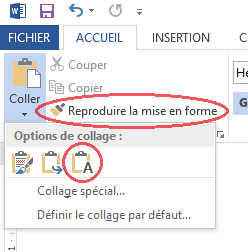 chargée d’étudier le/laPR NN-AAAA SujetPR NN-AAAA-DISREN SujetPR NN-AAAA-TP SujetPOS Nom de famille SujetMOT Nom de famille SujetLes membres de la CommissionLes membres de la CommissionPrénom Nom, rapporteurSignatureCommuneSignaturePrénom NomSignatureCommuneSignaturePrénom NomSignatureCommuneSignaturePrénom NomSignatureCommuneSignaturePrénom NomSignatureCommuneSignaturePrénom NomSignatureCommuneSignaturePrénom NomSignatureCommuneSignature